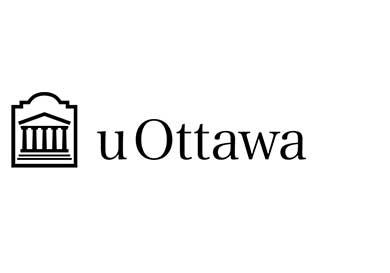 Livrable F : Prototype I et rétroaction du clientDate de soumission : 3 Mars 2024GNG1503F - Professeur E. BouendeuPrésenté par : Équipe FF12Spencer Bruder 300369214Camille Bulaya 300315021Emma Buis 300363436Raymond Faye 300352202Habib Bendahmane 300364295Emir Dilber 300363652Table des matièresRésuméCe livrable comprend la rétroaction donnée par le client lors de la rencontre client 2, une analyse des différents sous-systèmes de ce dernier ainsi que son tableau de plan de prototypage complété. Le livrable inclut également le plan d’essai de prototypage de notre prochain prototype.IntroductionPour le livrable F : Prototype I et rétroaction du client, nous avons produit notre premier prototype. Nous le présenterons au client le lundi 04 mars afin d’obtenir de la rétroaction. Ce premier prototype a été conçu sur base de la rétroaction obtenue lors de la présentation de nos idées de conception. Nous avons inclus leurs commentaires dans ce livrable afin que vous puissiez comprendre pourquoi nous avons conçu notre premier prototype ainsi.En plus d’avoir produit notre premier prototype, nous l’avons également analysé et testé, conformément au plan d’essai de prototypage produit lors du dernier livrable. Nous avons documenté les résultats de ce test mais aussi la rétroaction obtenue par des utilisateurs que nous avons identifiés. Ceux-ci nous seront également utiles lors de la conception de notre prochain prototype puisque nous nous en servirons pour améliorer notre concept de base afin de subvenir au mieux aux besoins de notre client.Enfin, nous avons préparé le plan d’essai de prototypage pour notre deuxième prototype sur base de tout ce que nous avons appris avec ce premier prototype. Nous espérons que tous les éléments recueillis nous permettront de produire un meilleur prototype pour satisfaire notre client.Rétroaction client	Lors de la rencontre 2 avec notre client, nous leur avons présenté quelques concepts préliminaires pour notre produit. Ceux-ci ont particulièrement apprécié le concept de modélisation des étages et nous ont même suggéré d’y ajouter l’option de voir si l’espace réservé est une zone silencieuse ou pas. 	Cependant, nous avions originalement prévu de concevoir une application mobile afin que les employés du gouvernement puissent y avoir accès partout en tout temps mais après avoir discuté avec le client, celui-ci nous a informé que concevoir une application mobile ne serait pas idéale puisque leurs consultants eux ne pourraient pas y avoir accès. 	Sur base de cette rétroaction, nous avons donc décidé de concevoir un site web de réservation de bureaux gouvernementaux avec une série de filtres permettant de personnaliser l’espace réservé selon les préférences de chaque utilisateur. Prototype IPage d’AccueilLorsqu’on accède à notre site web, on arrive directement sur la page d’accueil ou l’on souhaite la bienvenue à l’utilisateur et on trouve une brève description du site web. Dans le coin supérieur gauche, l’utilisateur peut cliquer sur le bouton “ à propos” s’ils désirent en savoir plus.On y trouve également un système de réservation rapide par lequel les utilisateurs peuvent réserver un bureau rapidement . Lorsqu'ils cliquent sur le jour de la réservation, ils voient immédiatement tous les bureaux disponibles et à quelle heure ils sont disponibles. Attention, ce système à principalement été conçu pour les réservations rapides de dernières minutes. Il n’y a donc pas l’option de filtrage des bureaux pour une expérience plus personnalisée. Pour cela, il faudra réserver à travers l’écran de réservation standard.Page d’accueil et système de réservation rapide : 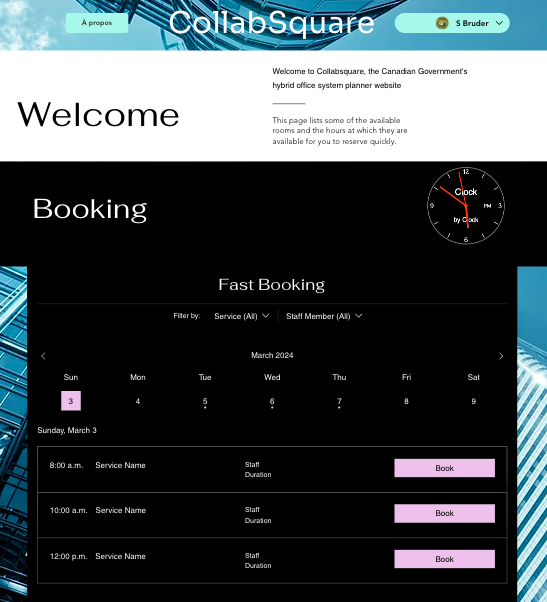 À propos : 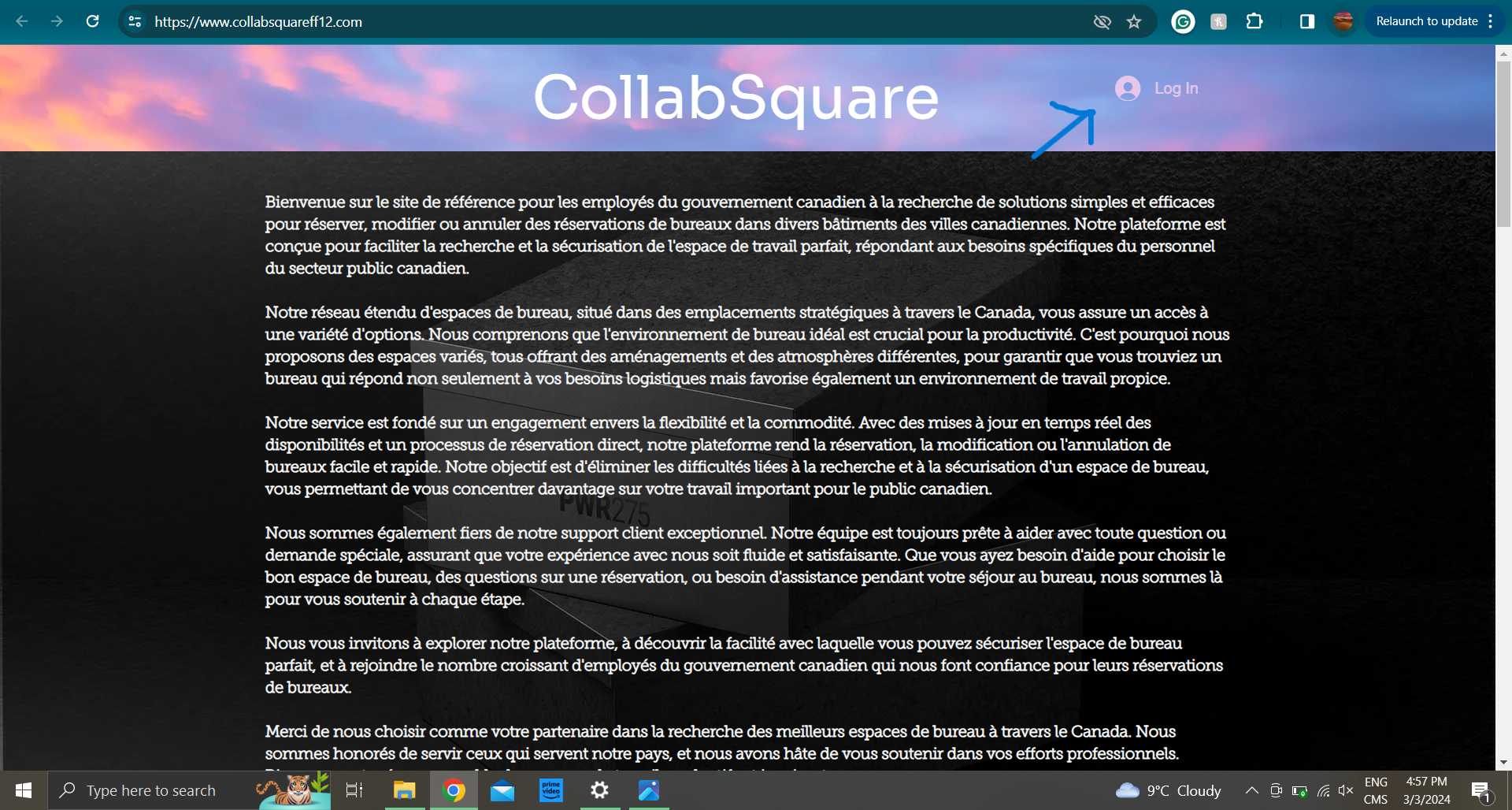 Ecran de connexionPour accéder à l’écran de connexion, il faut appuyer sur la bouton dans le coin supérieur droit de la page d’accueil et cliquer sur “log in”. Ceci nous envoie sur une page différente nous permettant d’entrer nos informations de connexion si nous avons déjà un compte. 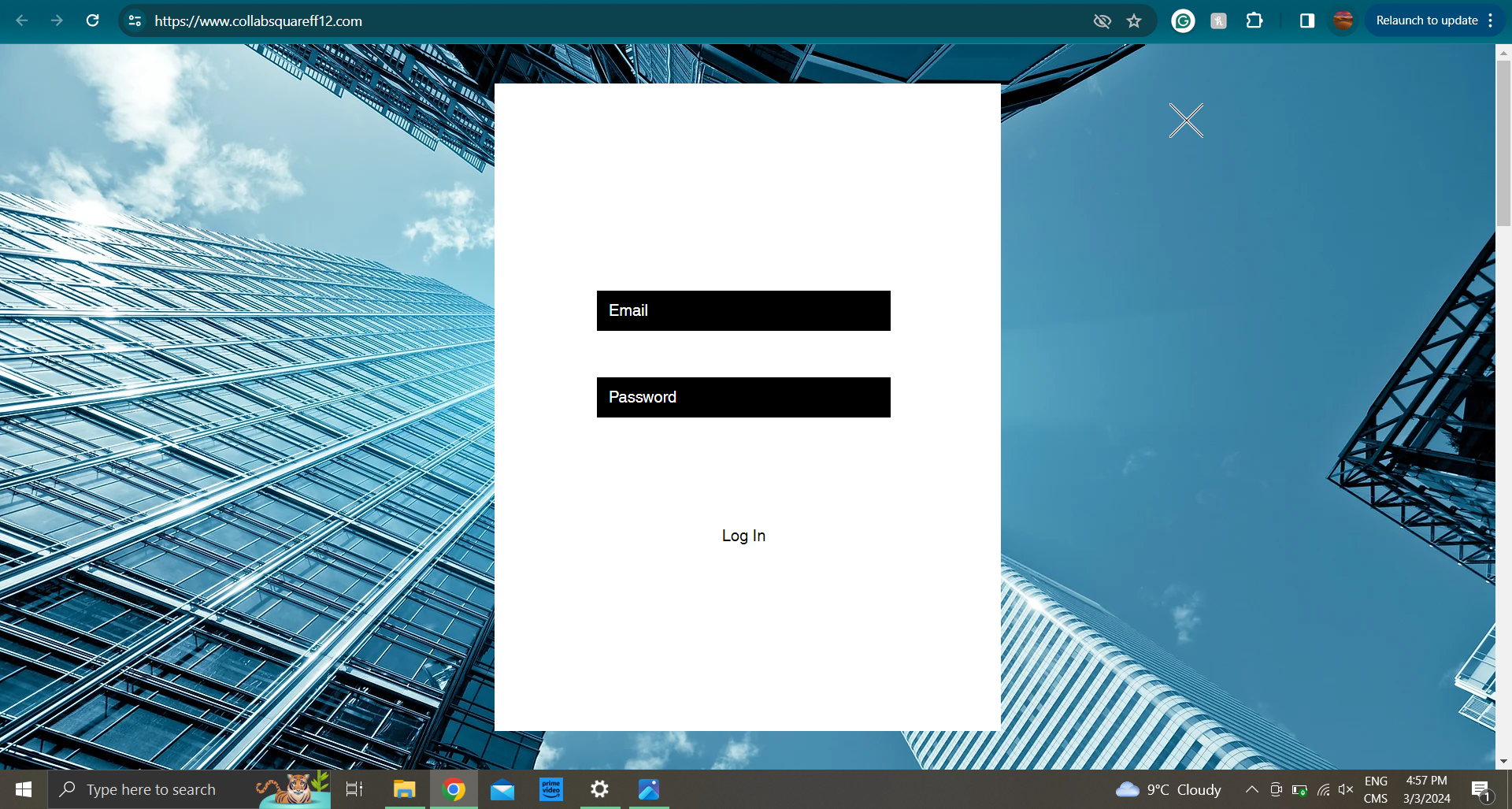 Écran d’inscriptionEn ce qui concerne la page d’inscription, il faut à nouveau cliquer sur le bouton dans le coin supérieur droit de la page d’accueil mais cette fois, suivi par le bouton “Sign Up” afin d’être redirigé sur une nouvelle page permettant de se créer un compte et d’y accéder dans le futur. 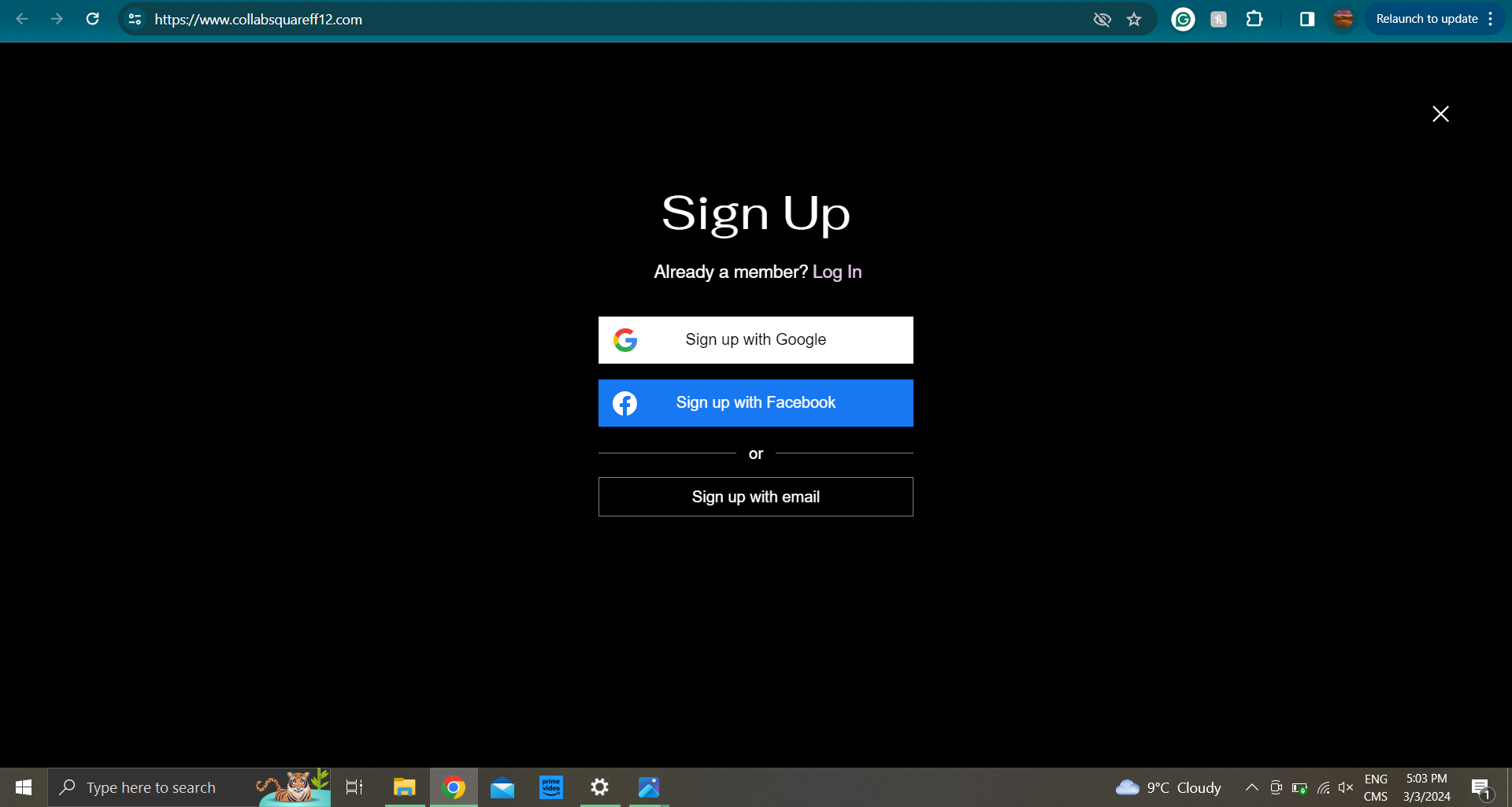 Résultats et rétroactionRésultats du test IRétroaction des utilisateurs	Nous avons pu obtenir une rétroaction de la part d’une employée du gouvernement canadien. Elle nous a dit que ces premières pages étaient bien faites, simples et intuitives. Elle a apprécié le concept de la réservation rapide en disant que cela pourrait être très utile. Cependant, elle nous a recommandé de retirer l’option de se connecter en utilisant Google ou encore Facebook pour des raisons de sécurité puisqu’il s’agit d’une plateforme gouvernementale. Nous devrons donc changer cela pour notre prochain prototype.Plan d’essai du prototype IIGestion de projet : Mise à jour du plan de projet TrelloVoici le lien vers le dashboard Trello : Projet GNG1503 | Trello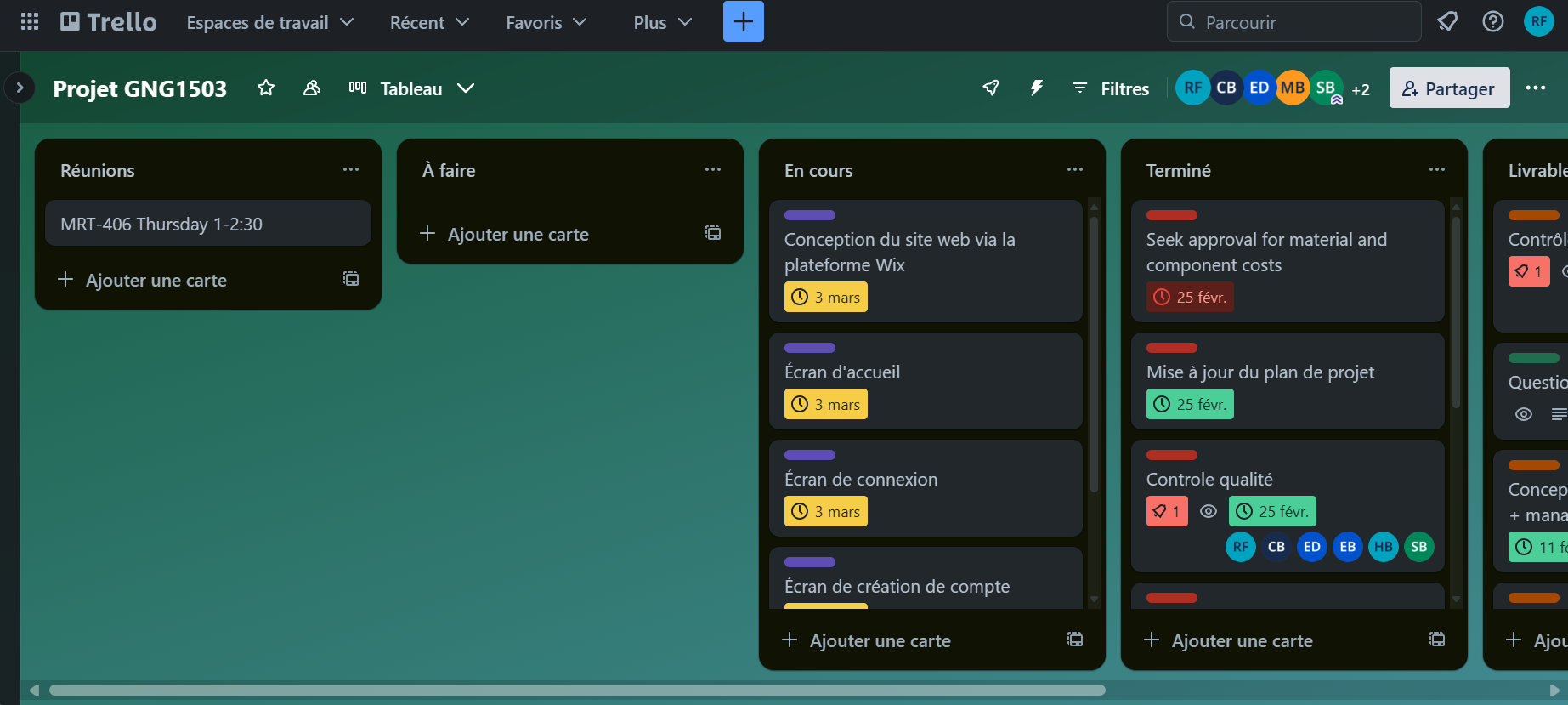 ConclusionCe livrable met l’accent sur le prototype I de notre projet, accompagné de la rétroaction du client suite à la rencontre client 2. Nous avons ajusté notre approche en concevant un site web de réservation gouvernementale, basé sur les suggestions du client. Le livrable inclut également les résultats de notre premier test ainsi que la rétroaction d’un utilisateur du  gouvernement Canadien. En anticipant les prochaines étapes, nous avons élaboré un plan d’essai pour le prototype II, visant à optimiser l'utilisabilité de l’application. Nous sommes confiants que ces itérations successives nous permettront de livrer un produit répondant au mieux aux besoins et aux attentes de notre client.PrototypePrototypePrototypePrototypePrototypeTestTestTestNºTypeObjectifFidélitéRétroactionObjectifRésultatDurée1Physique cibléConceptionner les pages d’accueil, de connexion et d’inscriptionMoyenneRetirer l’option de se connecter avec Google, Facebook, etcVérifier que les pages sont fonctionnellesCompte créé et connecté à partir de la page d’accueil20 min(01.03)PrototypePrototypePrototypePrototypePrototypePrototypePrototypePrototypePrototypePrototypeTestTestTestTestTestTestNºNºTypeTypeObjectifObjectifFidélité Fidélité DateDateObjectifObjectifMéthodeMéthodeDateDate22Physique cibléePhysique cibléeConceptionner les pages de réservations et de gestion de réservationConceptionner les pages de réservations et de gestion de réservationMoyenneMoyenne06.0306.03Vérifier que les pages sont fonctionnellesVérifier que les pages sont fonctionnellesEffectuer plusieurs réservationEffectuer plusieurs réservation08.0308.03